                   ЧОУ ДО «Школа иностранных языков «ИнтерЛингва-Он Хилл»;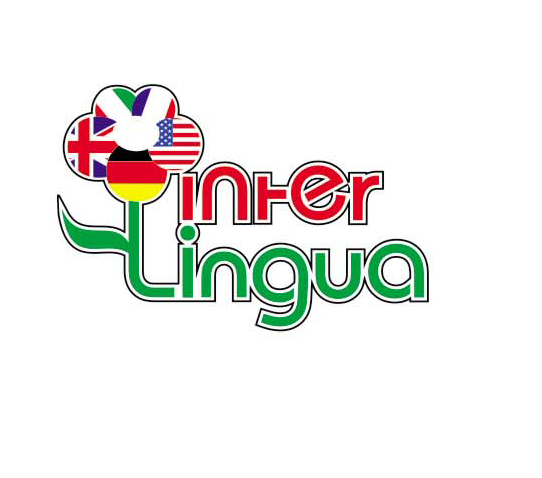 ИНН 3123190702;           308036  г. Белгород, ул.Конева,4а;                                         тел.: (4722) 58-33-03,                               тел./факс: (4722) 58-33-30;                                        e-mail:office@linguabelgorod.ru web-site: www.linguabelgorod.ru  Утвержден Советом УчрежденияПротокол №1 от «10» января 2017г.План финансово-хозяйственной деятельности за 2017годЧастное образовательное учреждение дополнительного образования ЧОУ ДО «Школа иностранных языков ИнтерЛингва-Он Хилл» не является получателем субсидий на выполнение государственного (муниципального) задания, целевых субсидий, а также бюджетных инвестиций. В связи с этим, все финансовые показатели в Плане финансово-хозяйственной деятельности отражаются по деятельности от оказания платных образовательных услуг, в соответствии с Уставом.Сведения о деятельности УчрежденияВ соответствии с Уставом, Учреждение создано в целях предоставления образовательных услуг в области дополнительного образования для удовлетворения потребностей в сфере иностранных языков.Учреждение осуществляет реализацию дополнительных общеразвивающих программ обучения иностранным языкам различных уровней сложности и направлений для разных возрастных категорий обучающихся в группах и индивидуально.Учреждение самостоятельно разрабатывает программы обучения, информационно-методические материалы, выбирает формы, средства и методы обучения в пределах, определяемых законодательством РФ;Оснащение образовательного процесса учебно-материальной базой в соответствии с требованиями учебных программ и материально-техническое обеспечение, Учреждение осуществляет самостоятельно в пределах собственных средств.Образовательная деятельность осуществляется в соответствии с Уставом, утвержденным решением учредителей 13.11.2008 года (новая редакция 30.03.2015) лицензией серия 31Л01 № 0001428 от  «28» мая 2015 года, выдана Департаментом  образования Белгородской области на срок действия бессрочно  на право ведения образовательной деятельности.Обучение ведётся в соответствии с разработанными Учреждением образовательными программами на английском, французском, немецком, испанском, итальянском и русском языках.Показатели финансового состояния Учреждения по состоянию на 31.12.17г.Плановые показатели по поступлениям и выплатам Учреждения на 2017 годНаименование показателейСумма, тыс. руб.Внеоборотные активыНематериальные активы          0,0Основные средства          0,0Финансовые вложения25 430,0Прочие внеоботные активы          0,0Оборотные активыЗапасы (товары на складе)    599,0Дебиторская задолженность    203,0Денежные средства    971,0ОбязательстваКредиторская задолженность (авансы полученные) 6 485,6              Кредиторская задолженность (расчеты с поставщиками)     285,1               Кредиторская задолженность (расчеты по налогам и сборам)     287,3              Заемные средства          0,0Наименование показателейСумма, тыс. руб.Планируемый остаток средств на расчетном счете на начало планируемого периода  4 959,0Планируемые поступления от оказания образовательных услуг по дополнительному  образованию в сфере иностранных языков14 200,0Планируемые выплаты, всего:- оплата труда- начисления на выплаты по оплате труда- арендная плата-услуги охраны                                                                                                                          - услуги банков- обслуживание оргтехники- канцтовары                                                                                                                              - прочие услуги- прочие выплаты13 473,6  8 500,0  1 720,0  2 405,2      180,0      192,0        95,0      106,5      126,9      148,0Планируемый остаток средств на расчетном счете на конец планируемого периода  5 685,4